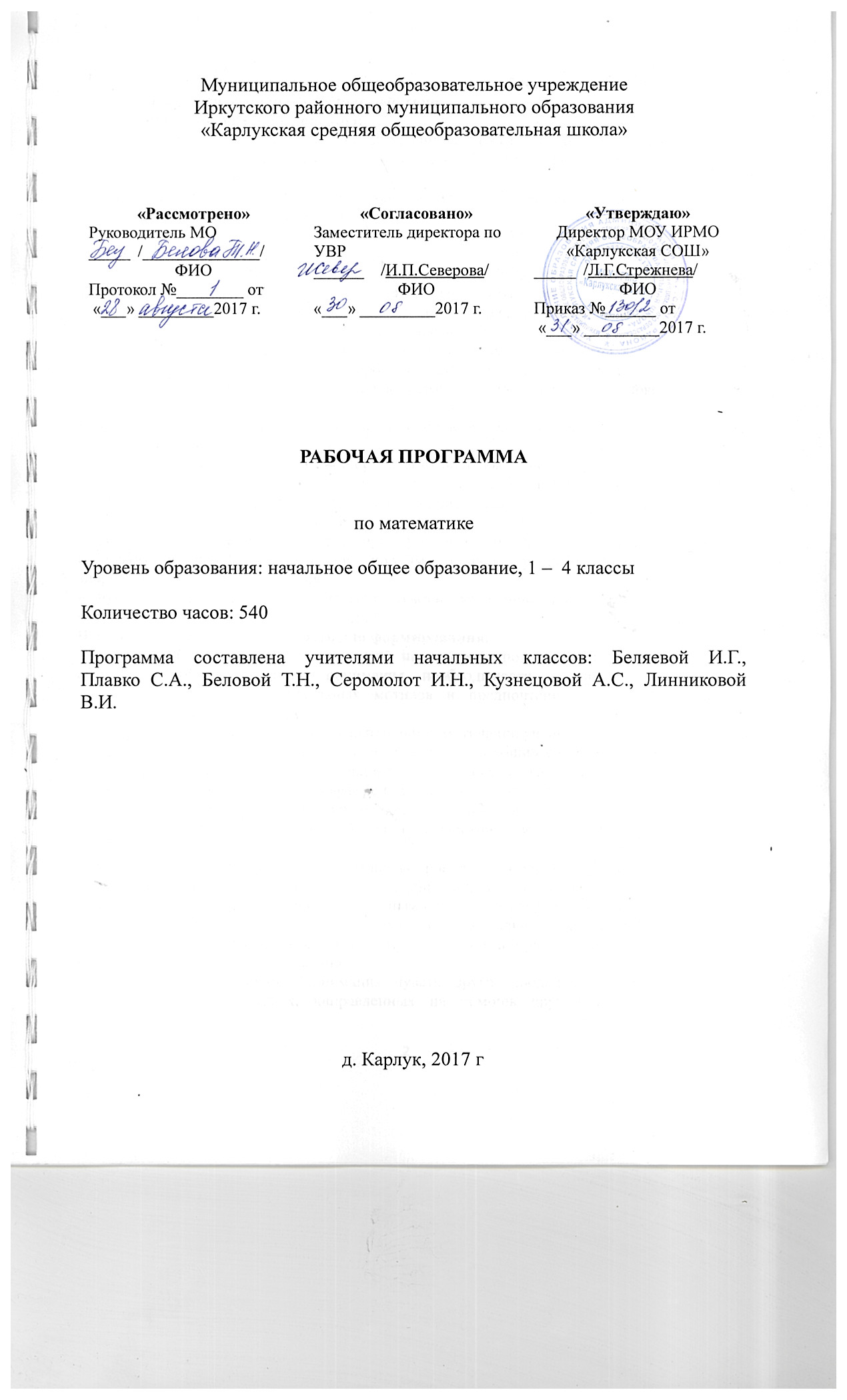 Планируемые результаты освоения учебного предметаЛичностные универсальные учебные действияУ выпускника будут сформированы:– внутренняя позиция школьника на уровне положительного отношения к школе, ориентации на содержательные моменты школьной действительности и принятия образца«хорошего выпускника»;– широкая мотивационная основа учебной деятельности, включающая социальные, учебно­познавательные и внешние мотивы;– учебно­познавательный интерес к новому учебному материалу и способам решения новой задачи;– ориентация на понимание причин успеха в учебной деятельности, в том числе на самоанализ и самоконтроль результата, на анализ соответствия результатов требованиямконкретной задачи, на понимание оценок учителей, товарищей, родителей и других людей;– способность к оценке своей учебной деятельности;– основы гражданской идентичности, своей этнической принадлежности в форме осознания «Я» как члена семьи, представителя народа, гражданина России, чувства сопричастности и гордости за свою Родину, народ и историю, осознание ответственности человека за общее благополучие;– ориентация в нравственном содержании и смысле как собственных поступков, так и поступков окружающих людей;– знание основных моральных норм и ориентация на их выполнение;– развитие этических чувств — стыда, вины, совести как регуляторов морального поведения; понимание чувств других людей и сопереживание им;– установка на здоровый образ жизни;– основы экологической культуры: принятие ценности природного мира, готовность следовать  в  своей  деятельности  нормам  природоохранного,  нерасточительного, здоровьесберегающего поведения;– чувство прекрасного и эстетические чувства на основе знакомства с мировой и отечественной художественной культурой.Выпускник получит возможность для формирования:– внутренней позиции обучающегося на уровне положительного отношения к образовательной  организации,  понимания  необходимости  учения,  выраженного  в преобладании учебно­познавательных мотивов и предпочтении социального способа оценки знаний;– выраженной устойчивой учебно­познавательной мотивации учения;– устойчивого учебно­познавательного интереса к новым общим способам решения задач;– адекватного понимания причин успешности/неуспешности учебной деятельности;– положительной адекватной дифференцированной самооценки на основе критерия успешности реализации социальной роли «хорошего выпускника»;– компетентности в реализации основ гражданской идентичности в поступках и деятельности;– морального сознания на конвенциональном уровне, способности к решению моральных дилемм на основе учёта позиций партнёров в общении, ориентации на их мотивы и чувства, устойчивое следование в поведении моральным нормам и этическим требованиям;– установки на здоровый образ жизни и реализации её в реальном поведении и поступках;– осознанных устойчивых эстетических предпочтений и ориентации на искусство как значимую сферу человеческой жизни;– эмпатии как осознанного понимания чувств других людей и сопереживания им, выражающихся в поступках, направленных на помощь другим и обеспечение их благополучия.Метапредметные результатыРегулятивные универсальные учебные действияВыпускник научится:– принимать и сохранять учебную задачу;– учитывать выделенные учителем ориентиры действия в новом учебном материале в сотрудничестве с учителем;– планировать свои действия в соответствии с поставленной задачей и условиями её реализации, в том числе во внутреннем плане;– учитывать установленные правила в планировании и контроле способа решения;– осуществлять итоговый и пошаговый контроль по результату;– оценивать правильность выполнения действия на уровне адекватной ретроспективной оценки соответствия результатов требованиям данной задачи;– адекватно воспринимать предложения и оценку учителей, товарищей, родителей и других людей;– различать способ и результат действия;– вносить необходимые коррективы в действие после его завершения на основе его оценки и учёта характера сделанных ошибок, использовать предложения и оценки для создания нового, более совершенного результата, использовать запись в цифровой форме хода и результатов решения задачи, собственной звучащей речи на русском, родном и иностранном языках.Выпускник получит возможность научиться:– в сотрудничестве с учителем ставить новые учебные задачи;– преобразовывать практическую задачу в познавательную;– проявлять познавательную инициативу в учебном сотрудничестве;– самостоятельно учитывать выделенные учителем ориентиры действия в новом учебном материале;– осуществлять констатирующий и предвосхищающий контроль по результату и по способу действия, актуальный контроль на уровне произвольного внимания;– самостоятельно  оценивать  правильность  выполнения  действия  и  вносить необходимые коррективы в исполнение как по ходу его реализации, так и в конце действия.Познавательные универсальные учебные действияВыпускник научится:– осуществлять поиск необходимой информации для выполнения учебных заданий с использованием учебной литературы, энциклопедий, справочников (включая электронные, цифровые), в открытом информационном пространстве, в том числе контролируемом пространстве сети Интернет;– осуществлять запись (фиксацию) выборочной информации об окружающем мире и о себе самом, в том числе с помощью инструментов ИКТ;– использовать знаково­символические средства, в том числе модели (включая виртуальные) и схемы (включая концептуальные), для решения задач;– проявлять познавательную инициативу в учебном сотрудничестве;– строить сообщения в устной и письменной форме;– ориентироваться на разнообразие способов решения задач;– основам смыслового восприятия художественных и познавательных текстов, выделять существенную информацию из сообщений разных видов (в первую очередь текстов);– осуществлять анализ объектов с выделением существенных и несущественных признаков;– осуществлять синтез как составление целого из частей;– проводить сравнение, сериацию и классификацию по заданным критериям;– устанавливать причинно­следственные связи в изучаемом круге явлений;– строить рассуждения в форме связи простых суждений об объекте, его строении, свойствах и связях;– обобщать, т. е. осуществлять генерализацию и выведение общности для целого ряда или класса единичных объектов, на основе выделения сущностной связи;– осуществлять подведение под понятие на основе распознавания объектов, выделения существенных признаков и их синтеза;– устанавливать аналогии;– владеть рядом общих приёмов решения задач.Выпускник получит возможность научиться:– осуществлять расширенный поиск информации с использованием ресурсов библиотек и сети Интернет;– записывать,  фиксировать  информацию  об  окружающем  мире  с  помощью инструментов ИКТ;– создавать и преобразовывать модели и схемы для решения задач;– осознанно и произвольно строить сообщения в устной и письменной форме;– осуществлять выбор наиболее эффективных способов решения задач в зависимости от конкретных условий;– осуществлять синтез как составление целого из частей, самостоятельно достраивая и восполняя недостающие компоненты;– осуществлять сравнение, сериацию и классификацию, самостоятельно выбирая основания и критерии для указанных логических операций;– строить логическое рассуждение, включающее установление причинно­следственных связей;– произвольно и осознанно владеть общими приёмами решения задач.Коммуникативные универсальные учебные действияВыпускник научится:– адекватно использовать коммуникативные, прежде всего речевые, средства для решения различных коммуникативных задач, строить монологическое высказывание (в том числе сопровождая его аудиовизуальной поддержкой), владеть диалогической формой коммуникации, используя в том числе средства и инструменты ИКТ и дистанционного общения;– допускать возможность существования у людей различных точек зрения, в том числе не совпадающих с его собственной, и ориентироваться на позицию партнёра в общении и взаимодействии;– учитывать разные мнения и стремиться к координации различных позиций в сотрудничестве;– формулировать собственное мнение и позицию;– договариваться и приходить к общему решению в совместной деятельности, в том числе в ситуации столкновения интересов;– строить понятные для партнёра высказывания, учитывающие, что партнёр знает и видит, а что нет;– задавать вопросы;– контролировать действия партнёра;– использовать речь для регуляции своего действия;– адекватно использовать речевые средства для решения различных коммуникативных задач, строить монологическое высказывание, владеть диалогической формой речи.Выпускник получит возможность научиться:– учитывать и координировать в сотрудничестве позиции других людей, отличные от собственной;– учитывать разные мнения и интересы и обосновывать собственную позицию;– понимать относительность мнений и подходов к решению проблемы;– аргументировать свою позицию и координировать её с позициями партнёров в сотрудничестве при выработке общего решения в совместной деятельности;– продуктивно содействовать разрешению конфликтов на основе учёта интересов и позиций всех участников;– с учётом целей коммуникации достаточно точно, последовательно и полно передавать партнёру необходимую информацию как ориентир для построения действия;– задавать вопросы, необходимые для организации собственной деятельности и сотрудничества с партнёром;– осуществлять взаимный контроль и оказывать в сотрудничестве необходимую взаимопомощь;– адекватно использовать речевые средства для эффективного решения разнообразных коммуникативных задач, планирования и регуляции своей деятельности.Чтение. Работа с текстом (метапредметные результаты)В результате изучения курса математики на при получении начального общего образования выпускники приобретут первичные навыки работы с содержащейся в текстахинформацией в процессе чтения соответствующих возрасту литературных, учебных, научно­познавательных текстов, инструкций. Выпускники научатся осознанно читать тексты с целью удовлетворения познавательного интереса, освоения и использования информации.Выпускники овладеют элементарными навыками чтения информации, представленной в наглядно-символической форме, приобретут опыт работы с текстами, содержащими рисунки, таблицы, диаграммы, схемы.У выпускников будут развиты такие читательские действия, как поиск информации,выделение нужной для решения практической или учебной задачи информации, систематизация, сопоставление, анализ и обобщение имеющихся в тексте идей и информации, их интерпретация и преобразование. Обучающиеся смогут использовать полученную из разного вида текстов информацию для установления несложных причинно-следственных связей и зависимостей, объяснения, обоснования утверждений, а также принятия решений в простых учебных и практических ситуациях.Выпускники получат возможность научиться самостоятельно организовывать поиск информации. Они приобретут первичный опыт критического отношения к получаемой информации, сопоставления ее с информацией из других источников и имеющимся жизненным опытом.Работа с текстом: поиск информации и понимание прочитанногоВыпускник научится:– находить в тексте конкретные сведения, факты, заданные в явном виде;– определять тему и главную мысль текста;– делить тексты на смысловые части, составлять план текста;– вычленять содержащиеся в тексте основные события и устанавливать их последовательность; упорядочивать информацию по заданному основанию;– сравнивать между собой объекты, описанные в тексте, выделяя 2—3 существенных признака;– понимать информацию, представленную в неявном виде (например, находить в тексте несколько примеров, доказывающих приведённое утверждение; характеризовать явление поего описанию; выделять общий признак группы элементов);– понимать информацию, представленную разными способами: словесно, в виде таблицы, схемы, диаграммы;– понимать текст, опираясь не только на содержащуюся в нём информацию, но и на жанр, структуру, выразительные средства текста;– использовать различные виды чтения: ознакомительное, изучающее, поисковое, выбирать нужный вид чтения в соответствии с целью чтения;– ориентироваться в соответствующих возрасту словарях и справочниках.Выпускник получит возможность научиться:–  использовать формальные элементы текста (например, подзаголовки, сноски) для поиска нужной информации;–  работать с несколькими источниками информации;–  сопоставлять информацию, полученную из нескольких источников.Работа с текстом: преобразование и интерпретация информацииВыпускник научится:– пересказывать текст подробно и сжато, устно и письменно;– соотносить факты с общей идеей текста, устанавливать простые связи, не показанные в тексте напрямую;– формулировать несложные выводы, основываясь на тексте; находить аргументы, подтверждающие вывод;– сопоставлять и обобщать содержащуюся в разных частях текста информацию;– составлять на основании текста небольшое монологическое высказывание, отвечая на поставленный вопрос.Выпускник получит возможность научиться:– делать выписки из прочитанных текстов с учётом цели их дальнейшего использования;– составлять небольшие письменные аннотации к тексту, отзывы о прочитанном.Работа с текстом: оценка информацииВыпускник научится:– высказывать оценочные суждения и свою точку зрения о прочитанном тексте;– оценивать содержание, языковые особенности и структуру текста; определять место и роль иллюстративного ряда в тексте;– на основе имеющихся знаний, жизненного опыта подвергать сомнению достоверность прочитанного, обнаруживать недостоверность получаемых сведений, пробелы в информации и находить пути восполнения этих пробелов;– участвовать в учебном диалоге при обсуждении прочитанного или прослушанного текста. Выпускник получит возможность научиться:–  сопоставлять различные точки зрения;–  соотносить позицию автора с собственной точкой зрения;–  в процессе работы с одним или несколькими источниками выявлять достоверную (противоречивую) информацию.Формирование ИКТ­компетентности обучающихся (метапредметные результаты)В результате изучения курса математики на уровне начального общего образования начинается формирование навыков, необходимых для жизни и работы в современном высокотехнологичном  обществе.  Обучающиеся  приобретут  опыт  работы  с информационными объектами, в которых объединяются текст, наглядно-графические изображения, цифровые данные, неподвижные и движущиеся изображения, звук, ссылки и базы  данных  и  которые  могут  передаваться  как  устно,  так  и  с  помощью телекоммуникационных технологий или размещаться в Интернете.Обучающиеся  познакомятся  с  различными  средствами  информационно- коммуникационных технологий (ИКТ), освоят общие безопасные и эргономичные принципы работы с ними; осознают возможности различных средств ИКТ для использования в обучении, развития собственной познавательной деятельности и общей культуры.Они приобретут первичные навыки обработки и поиска информации при помощи средств ИКТ: научатся вводить различные виды информации в компьютер: текст, звук, изображение, цифровые данные; создавать, редактировать, сохранять и передавать медиасообщения.Выпускники научатся оценивать потребность в дополнительной информации для решения учебных задач и самостоятельной познавательной деятельности; определять возможные источники ее получения; критически относиться к информации и к выбору источника информации.Они научатся планировать, проектировать и моделировать процессы в простых учебных и практических ситуациях.В результате использования средств и инструментов ИКТ и ИКТ-ресурсов для решения  разнообразных  учебно-познавательных  и  учебно-практических  задач, охватывающих содержание всех изучаемых предметов, у обучающихся будут формироваться и развиваться необходимые универсальные учебные действия и специальные учебные умения, что заложит основу успешной учебной деятельности в средней и старшей школе.Знакомство со средствами ИКТ, гигиена работы с компьютеромВыпускник научится:– использовать  безопасные  для  органов  зрения,  нервной  системы, опорно­двигательного аппарата эргономичные приёмы работы с компьютером и другими средствами ИКТ; выполнять компенсирующие физические упражнения (мини­зарядку);– организовывать систему папок для хранения собственной информации в компьютере.Технология ввода информации в компьютер: ввод текста, запись звука, изображения, цифровых данныхВыпускник научится:– вводить информацию в компьютер с использованием различных технических средств (фото- и видеокамеры, микрофона и т. д.), сохранять полученную информацию набиратьнебольшие тексты на родном языке; набирать короткие тексты на иностранном языке, использовать компьютерный перевод отдельных слов;– рисовать (создавать простые изображения) на графическом планшете;– сканировать рисунки и тексты.Выпускник  получит  возможность  научиться  использовать  программу распознавания сканированного текста на русском языке.Обработка и поиск информацииВыпускник научится:– подбирать подходящий по содержанию и техническому качеству результат видеозаписи и фотографирования, использовать сменные носители (флэш-карты);– описывать по определенному алгоритму объект или процесс наблюдения, записывать аудиовизуальную и числовую информацию о нем, используя инструменты ИКТ;– собирать числовые данные в естественно-научных наблюдениях и экспериментах, используя цифровые датчики, камеру, микрофон и другие средства ИКТ, а также в ходе опроса людей;– редактировать тексты, последовательности изображений, слайды в соответствии с коммуникативной или учебной задачей, включая редактирование текста, цепочек изображений, видео- и аудиозаписей, фотоизображений;– пользоваться  основными  функциями  стандартного  текстового  редактора, использовать полуавтоматический орфографический контроль; использовать, добавлять и удалять ссылки в сообщениях разного вида; следовать основным правилам оформления текста;– искать информацию в соответствующих возрасту цифровых словарях и справочниках, базах данных, контролируемом Интернете, системе поиска внутри компьютера; составлять список используемых информационных источников (в том числе с использованием ссылок);– заполнять учебные базы данных.Выпускник получит возможность научиться грамотно формулировать запросы при поиске в сети Интернет и базах данных, оценивать, интерпретировать и сохранять найденную информацию; критически относиться к информации и к выбору источника информации.Создание, представление и передача сообщенийВыпускник научится:– создавать текстовые сообщения с использованием средств ИКТ, редактировать, оформлять и сохранять их;– создавать  простые  сообщения  в  виде  аудио-  и  видеофрагментов  или последовательности слайдов с использованием иллюстраций, видеоизображения, звука, текста;– готовить и проводить презентацию перед небольшой аудиторией: создавать план презентации, выбирать аудиовизуальную поддержку, писать пояснения и тезисы для презентации;– создавать простые схемы, диаграммы, планы и пр.;– создавать  простые  изображения,  пользуясь  графическими  возможностями компьютера; составлять новое изображение из готовых фрагментов (аппликация);– размещать сообщение в информационной образовательной среде образовательной организации;– пользоваться основными средствами телекоммуникации; участвовать в коллективной коммуникативной деятельности в информационной образовательной среде, фиксировать ход и результаты общения на экране и в файлах.Выпускник получит возможность научиться:– представлять данные;– создавать музыкальные произведения с использованием компьютера и музыкальной клавиатуры, в том числе из готовых музыкальных фрагментов и «музыкальных петель».Планирование деятельности, управление и организацияВыпускник научится:– создавать движущиеся модели и управлять ими в компьютерно управляемых средах (создание простейших роботов);– определять последовательность выполнения действий, составлять инструкции (простые  алгоритмы)  в  несколько  действий,  строить  программы для компьютерного исполнителя с использованием конструкций  последовательного выполнения и повторения;– планировать несложные исследования объектов и процессов внешнего мира.Выпускник получит возможность научиться:– проектировать несложные объекты и процессы реального мира, своей собственной деятельности и деятельности группы, включая навыки роботехнического проектирования– моделировать объекты и процессы реального мира.Предметные результатыВ результате изучения курса математики, обучающиеся на уровне начального общего образования: научатся использовать начальные математические знания для описания окружающих предметов, процессов, явлений, оценки количественных и пространственных отношений;овладеют основами логического и алгоритмического мышления, пространственного воображения и математической речи, приобретут необходимые вычислительные навыки;научатся применять математические знания и представления для решения учебных задач, приобретут начальный опыт применения математических знаний в повседневных ситуациях;получат представление о числе как результате счета и измерения, о десятичном принципе записи чисел; научатся выполнять устно и письменно арифметические действия с числами; находить неизвестный компонент арифметического действия; составлять числовое выражение и находить его значение; накопят опыт решения текстовых задач;познакомятся с простейшими геометрическими формами, научатся распознавать, называть и изображать геометрические фигуры, овладеют способами измерения длин и площадей;приобретут  в  ходе  работы  с  таблицами  и  диаграммами  важные  для практико-ориентированной  математической  деятельности  умения,  связанные  с представлением, анализом и интерпретацией данных; смогут научиться извлекать необходимые данные из таблиц и диаграмм, заполнять готовые формы, объяснять, сравнивать и обобщать информацию, делать выводы и прогнозы.Числа и величиныВыпускник научится:– читать, записывать, сравнивать, упорядочивать числа от нуля до миллиона;– устанавливать закономерность — правило, по которому составлена числовая последовательность, и составлять последовательность по заданному или самостоятельно выбранному  правилу  (увеличение/уменьшение  числа  на  несколько  единиц, увеличение/уменьшение числа в несколько раз);– группировать числа по заданному или самостоятельно установленному признаку;– классифицировать числа по одному или нескольким основаниям, объяснять свои действия;– читать, записывать и сравнивать величины (массу, время, длину, площадь, скорость), используя основные единицы измерения величин и соотношения между ними (килограмм —грамм; час — минута, минута — секунда; километр — метр, метр — дециметр, дециметр —сантиметр, метр — сантиметр, сантиметр — миллиметр).Выпускник получит возможность научиться:– выбирать единицу для измерения данной величины (длины, массы, площади,времени), объяснять свои действия.Арифметические действияВыпускник научится:– выполнять письменно действия с многозначными числами (сложение, вычитание, умножение и деление на однозначное, двузначное числа в пределах 10 000) с использованием  таблиц  сложения  и  умножения  чисел,  алгоритмов  письменных арифметических действий (в том числе деления с остатком);– выполнять устно сложение, вычитание, умножение и деление однозначных, двузначных и трёхзначных чисел в случаях, сводимых к действиям в пределах 100 (в том числе с нулём и числом 1);– выделять неизвестный компонент арифметического действия и находить его значение;– вычислять значение числового выражения (содержащего 2—3 арифметических действия, со скобками и без скобок).Выпускник получит возможность научиться:– выполнять действия с величинами;– использовать свойства арифметических действий для удобства вычислений;– проводить проверку правильности вычислений (с помощью обратного действия, прикидки и оценки результата действия и др.).Работа с текстовыми задачамиВыпускник научится:– устанавливать  зависимость  между  величинами,  представленными  в  задаче, планировать ход решения задачи, выбирать и объяснять выбор действий;– решать арифметическим способом (в 1—2 действия) учебные задачи и задачи, связанные с повседневной жизнью;– решать задачи на нахождение доли величины и величины по значению её доли (половина, треть, четверть, пятая, десятая часть);– оценивать правильность хода решения и реальность ответа на вопрос задачи.Выпускник получит возможность научиться:– решать задачи в 3—4 действия;– находить разные способы решения задачи.Пространственные отношенияГеометрические фигурыВыпускник научится:– описывать взаимное расположение предметов в пространстве и на плоскости;– распознавать, называть, изображать геометрические фигуры (точка, отрезок, ломаная, прямой угол, многоугольник, треугольник, прямоугольник, квадрат, окружность, круг);– выполнять построение геометрических фигур с заданными измерениями (отрезок, квадрат, прямоугольник) с помощью линейки, угольника;– использовать свойства прямоугольника и квадрата для решения задач;– распознавать и называть геометрические тела (куб, шар);– соотносить реальные объекты с моделями геометрических фигур.Выпускник получит возможность научиться распознавать, различать и называть геометрические тела: параллелепипед, пирамиду, цилиндр, конус.Геометрические величиныВыпускник научится:– измерять длину отрезка;– вычислять  периметр  треугольника,  прямоугольника  и  квадрата,  площадь прямоугольника и квадрата;– оценивать размеры геометрических объектов, расстояния приближённо (на глаз).Выпускник получит возможность научиться вычислять периметр многоугольника, площадь фигуры, составленной из прямоугольников.Работа с информациейВыпускник научится:– читать несложные готовые таблицы;– заполнять несложные готовые таблицы;– читать несложные готовые столбчатые диаграммы.Выпускник получит возможность научиться:– читать несложные готовые круговые диаграммы;– достраивать несложную готовую столбчатую диаграмму;– сравнивать и обобщать информацию, представленную в строках и столбцах несложных таблиц и диаграмм;– понимать простейшие выражения, содержащие логические связки и слова («…и…», «если… то…», «верно/неверно, что…», «каждый», «все», «некоторые», «не»);– составлять, записывать и выполнять инструкцию (простой алгоритм), план поиска информации;– распознавать одну и ту же информацию, представленную в разной форме (таблицы и диаграммы);– планировать несложные исследования, собирать и представлять полученную информацию с помощью таблиц и диаграмм;– интерпретировать  информацию,  полученную  при  проведении  несложных исследований (объяснять, сравнивать и обобщать данные, делать выводы и прогнозы).Содержание тем учебного предмета1 классСравнение  предметов  и  групп  предметов.  Пространственные  и  временные представления.Счет предметов. Сравнение групп предметов. Сравнивание групп предметов «На сколькобольше? На сколько меньше?». Отношение «столько же», «больше», «меньше».Пространственные представления «вверху», «внизу», «справа», «слева» Пространственныепредставления «раньше», «позже», «сначала», «потом», «перед», «за», «между».Нумерация .Числа от 1 до 10 и число 0.Понятия  «много»,  «один».  Число  и  цифра  1,2,3,4,5,.6,7,8,.9,10  Знаки  «+»,«–», «=». «Прибавить», «вычесть», «получится». Точка. Кривая линия. Прямая линия. Отрезок. Луч. Ломаная линия. Звено ломаной. Вершины. Равенство. неравенство. Знаки:«>»(больше) «<» (меньше), «=» (равно). Состав чисел в пределах 10. Решение задач. Связьмежду компонентами. Уменьшаемое, вычитаемое, разность.Числа от 1 до 10. Сложение и вычитаниеПрибавить и вычесть число 2. Прибавить и вычесть число 3, 4 Составление и заучиваниетаблиц. Задачи на увеличение (уменьшение) числа на несколько единиц. Применение перестановки слагаемых для случаев прибавления 5, 6, 7, 8, 9. Состав числа 10. Решениезадач.Числа от 11 до 20. НумерацияНазвание и последовательность чисел от 10 до 20. Образование чисел из одного десятка и нескольких единиц. Дециметр. Случаи сложения и вычитания, основанные на знании нумерации чисел. Решение зада в 1-2 действия.Сложение и вычитание.Решение текстовых задач, числовых выражений. Арифметические действия над числамиРешение составных задач. Приёмы вычитания с переходом через десяток.2 классЧисла от 1 до 100. НумерацияДесяток. Счёт десятками. Образование и название двузначных чисел. Модели двузначных  чисел.  Чтение  и  запись  чисел.  Сравнение  двузначных  чисел,  их последовательность. Представление двузначного числа в виде суммы разрядных слагаемых.Устная и письменная нумерация двузначных чисел. Разряд десятков и разряд единиц, их место в записи чисел.Сложение и вычитание чисел от 1 до 100Операции сложения и вычитания. Взаимосвязь операций сложения и вычитания Изменение результатов сложения и вычитания в зависимости от изменения компонент. Свойства сложения и вычитания. Приёмы рациональных вычислений. Сложение и вычитание двузначных чисел, оканчивающихся нулями. Устные и письменные приёмы сложения и вычитания чисел в пределах 100. Алгоритмы сложения и вычитания.Умножение и деление чиселНахождение суммы нескольких одинаковых слагаемых и представление числа в виде суммы одинаковых слагаемых. Операция умножения. Перем естительное свойство умножения. Операция деления. Взаимосвязь операций умножения и деления. Таблица умножения и деления однозначных чисел. Величины и их измерение. Длина. Единица измерения длины –метр. Соотношения между единицами измерения длины. Перевод именованных чисел взаданные единицы (раздробление и превращение). Периметр многоугольника. Формулыпериметра квадрата и прямоугольника. Цена, количество и стоимость товара. Время. Единица времени – час. Текстовые задачи. Простые и составные текстовые задачи, при решении которых используется: а) смысл действий сложения, вычитания, умножения и деления; в) разностное сравнение. Элементы геометрии. Обозначение геометрических фигур буквами. Острые и тупые углы. Составление плоских фигур из частей. Деление плоских фигур на части. Элементы алгебры. Переменная. Выражения с переменной. Нахождение значений выражений вида а ± 5; 4 – а; при заданных числовых значениях переменной.Использование скобок для обозначения последовательности действий. Порядок действий ввыражениях, содержащих два и более действия со скобками и без них. Решение уравненийвида а ± х = b; х – а = b; а – х = b. Занимательные и нестандартные задачи. Логические задачи. Арифметические лабиринты, магические фигуры, математические фокусы. Задачи на разрезание и составление фигур. Задачи с палочками.Итоговое повторение.3 классНумерация (числа от 1 до 1000)Образование и названия трехзначных чисел, порядок следования чисел при счете; запись ичтение трехзначных чисел, представление трехзначного числа в виде суммы разрядных слагаемых; сравнение чисел; увеличение и уменьшение числа в 10, 100 раз.Арифметические действияУстные приемы сложения и вычитания, умножения и деления чисел в случаях, сводимых кдействиям в пределах 100; письменные приемы сложения и вычитания, умножения и деления на однозначное число; единицы массы: грамм, килограмм, соотношение грамма икилограмма; виды треугольников: разносторонние, равнобедренные (равносторонние); решение задач в 1–3 действия на сложение, вычитание.Табличное умножение и делениеТаблица умножения однозначных чисел и соответствующие случаи деления; умножениечисла 1 и на 1, умножение числа 0 и на 0, деление числа 0, невозможность деления на 0;нахождение числа, которое в несколько раз больше или меньше данного, сравнение чисел спомощью деления; примеры взаимосвязей между величинами (цена – количество – стоимость и др.); решение подбором уравнений вида: х : 4 = 9, 27 : х = 9; площадь, единицыплощади: квадратный сантиметр, квадратный дециметр, квадратный метр, соотношение между ними; площадь прямоугольника (квадрата); единицы времени: год, месяц, сутки,соотношение между ними; круг, окружность, центр, радиус, диаметр окружности (круга); нахождение доли числа и числа по его доле, сравнение долей.Внетабличное умножение и делениеУмножение суммы на число, деление суммы на число; устные приемы внетабличного умножения и деления; деление с остатком; проверка умножения и деления, проверка деления с остатком; выражения с двумя переменными, нахождение их значений при заданных числовых значениях входящих в них букв; уравнения вида: х : 8 = 12, 64 : х = 16 и их решение на основе знаний взаимосвязи между результатами и компонентами действий.4 классЧисла от 1 до 1 000. ПовторениеЧетыре арифметических действия. Порядок их выполнения в выражениях, содержащих 2–4 действия. Письменные приемы вычислений. Числа, которые больше 1 000. Нумерация Новая счетная единица – тысяча. Разряды и классы: класс единиц, класс тысяч, класс миллионов и т. д. Чтение, запись и сравнение многозначных чисел. Представление многозначного числа в виде суммы разрядных слагаемых. Увеличение (уменьшение) числа в 10, 100, 1 000 раз.Числа, которые больше 1 000. ВеличиныЕдиницы длины: миллиметр, сантиметр, дециметр, метр, километр. Соотношения междуними. Единицы площади: квадратный миллиметр, квадратный сантиметр, квадратный дециметр, квадратный метр, квадратный километр. Соотношения между ними. Единицымассы: грамм, килограмм, центнер, тонна. Соотношения между ними. Единицы времени:секунда, минута, час, сутки, месяц, год, век. Соотношения между ними. Задачи на определение начала, конца события, его продолжительности.Числа, которые больше 1 000. Сложение и вычитаниеСложение и вычитание (обобщение и систематизация знаний): задачи, решаемые сложением и вычитанием; сложение и вычитание с числом 0; переместительное и сочетательное свойства сложения и их использование для рационализации вычислений; взаимосвязь между компонентами и результатами сложения и вычитания; способы проверки сложения и вычитания. Решение уравнений вида х + 312 = 654 + 79, 729 – х = 217 + 163, х – 137 = 500 – 140. Устное сложение и вычитание чисел в случаях, сводимых к действиям в пределах 100, и письменное – в остальных случаях. Сложение и вычитание значений величин.Числа, которые больше 1 000. Умножение и делениеУмножение и деление (обобщение и систематизация знаний). Задачи, решаемые умножением и делением; случаи умножения с числами 1 и 0; деление числа 0 и невозможность деления на 0; переместительное и сочетательное свойства умножения, распределительное  свойство  умножения  относительно  сложения;  рационализация вычислений на основе перестановки множителей, умножения суммы на число и числа насумму, деления суммы на число, умножения и деления числа на произведение; взаимосвязьмежду компонентами и результатами умножения и деления; способы проверки умноженияи делени х= 429 + 120, х – 18 = 270 – 50, 360 : х – 630 : 7 наоснове взаимосвязей между компонентами и результатами действий. Устное умножение и деление на однозначное число в случаях, сводимых к действиям в пределах 100; умножениеи деление на 10, 100, 1 000. Письменное умножение и деление на однозначное и двузначное числа в пределах миллиона. Письменное умножение и деление на трехзначное число (впорядке ознакомления). Умножение и деление значений величин на однозначное число. Связь между величинами (скорость, время, расстояние; масса одного предмета, количествопредметов, масса всех предметов и др.).Итоговое повторениеПовторение изученных тем за год. Контроль и учет знанийТематическое планирование1 класс2 класс3 класс4 классТемаКоличество часовСравнение предметов и групп предметов. Пространственные и временные представления  8Числа от 1 до 10 и число 0. Нумерация  39Числа от 1 до 10. Сложение и вычитание  48Числа от 11 до 20. Нумерация16Сложение и вычитание  22Итоговое повторение13Итого:132чТемаКоличество часовЧисла от 1 до 100. Нумерация16Сложение и вычитание чисел от 1 до 10074Умножение и деление чисел39Итоговое повторение7Итого:136ч ТемаКоличество часовЧисла от 1 до 100. Сложение и вычитание  8Табличное умножение и деление28Числа от 1 до 100. Табличное умножение и деление  28Числа от 1 до 100. Внетабличное умножение и деление27Числа от 1 до 1000. Нумерация13Числа от 1 до 1000. Сложение и вычитание10Числа от 1 до 1000. Умножение и деление16Итоговое повторение6Итого:136чТемаКоличество часовЧисла от 1 до 1 000. Повторение  13Числа, которые больше 1 000. Нумерация  11Числа, которые больше 1 000. Величины  18Числа, которые больше 1 000. Сложение и вычитание  11Числа, которые больше 1 000. Умножение и деление  71Итоговое повторение12Итого:136ч